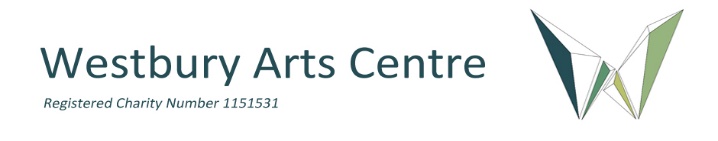  Volunteer Register / Application FormPersonal detailsName (first)Personal detailsName (surname)Personal detailsDate of birthPersonal detailsAddressPersonal detailsPhone numberPersonal detailsEmailInterestsSkillsInterestsInterestsAvailabilityFavoured days/timesAvailabilityFrequency (weekly, monthly, special events etc)Emergency contact Main (personal)Main (corporate)Name (first)Emergency contact Main (personal)Main (corporate)Name (surname)Emergency contact Main (personal)Main (corporate)PhoneEmergency contact Main (personal)Main (corporate)EmailEmergency contact Main (personal)Main (corporate)Relationship to volunteerEmergency contact Second (personal)Family (corporate)Name (first)Emergency contact Second (personal)Family (corporate)Name (surname)Emergency contact Second (personal)Family (corporate)PhoneEmergency contact Second (personal)Family (corporate)EmailEmergency contact Second (personal)Family (corporate)Relationship to volunteerImportant / relevant informationMedical issuesImportant / relevant informationWorking restrictions (heights / tools etc)Catering preferences, allergiesPolicy awareness acknowledgementsHealth & SafetyPolicy awareness acknowledgementsSafeguardingPolicy awareness acknowledgementsVolunteer code of conductNumber plate